Паспорт (учётная карточка) спортивного объектаНаименование спортивного объекта:  Спортивный залНаименование спортивного объекта:  Спортивный залНаименование спортивного объекта:  Спортивный залНаименование спортивного объекта:  Спортивный залАдрес места расположения спортивного объекта: Забайкальский край, г. Хилок, К.Маркса 75.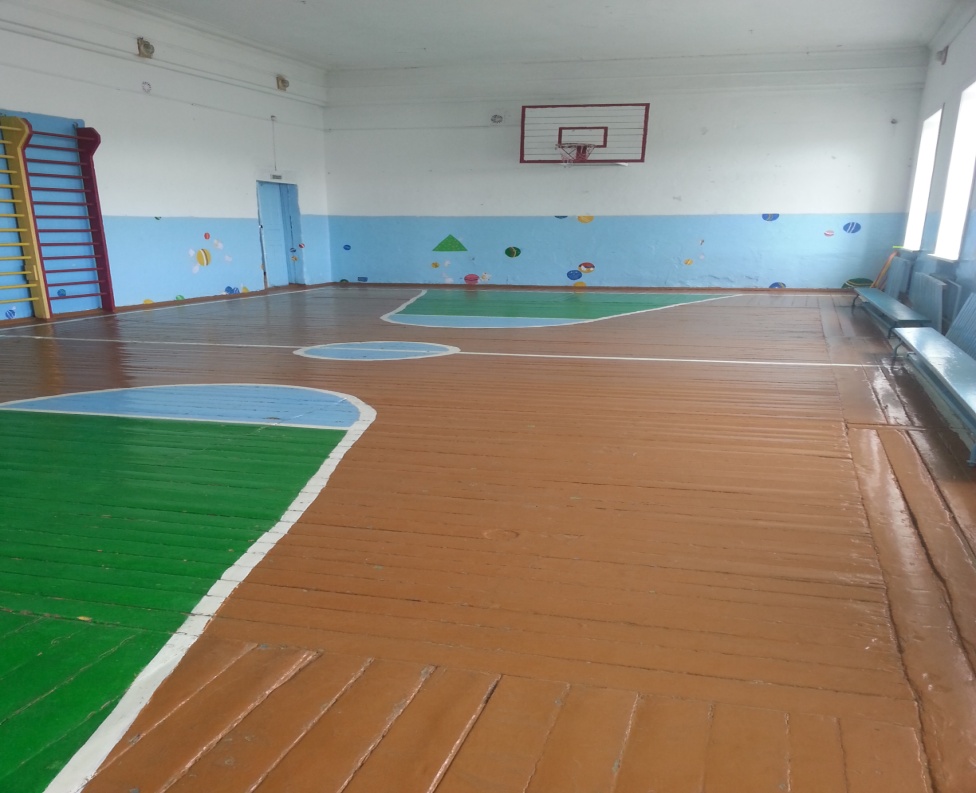 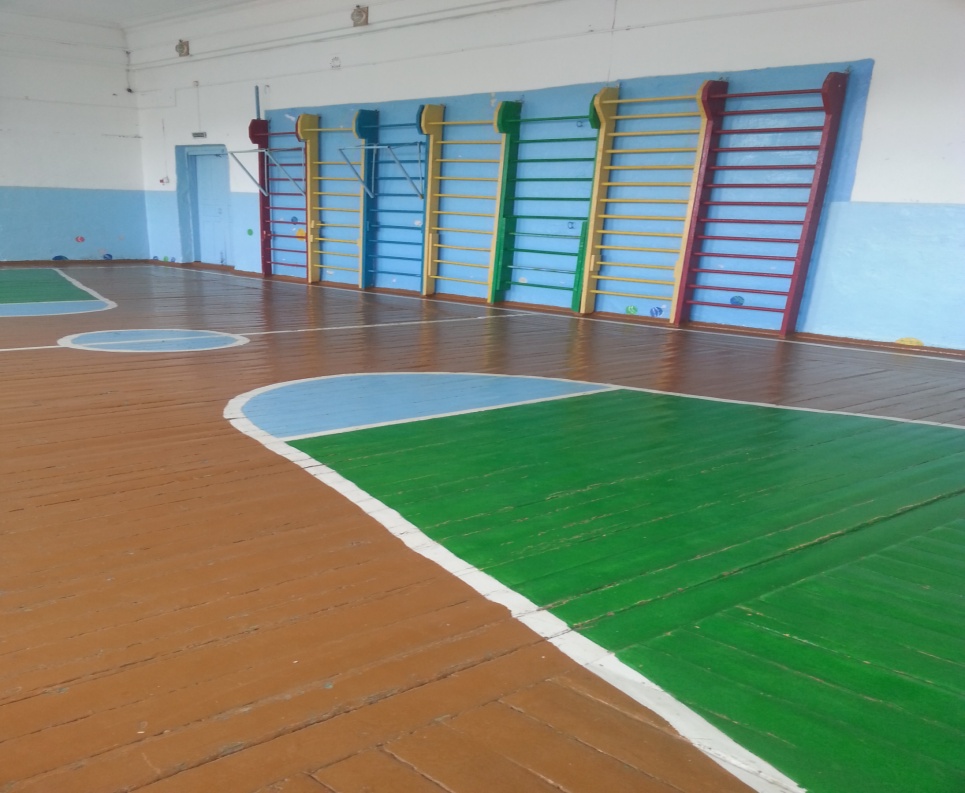 Форма собственности: Муниципальная Собственник (правообладатель): МБОУ СОШ №13, г. ХилокГод и месяц ввода в эксплуатацию: 1958 г.Реконструкция, капитальный ремонт: нет (текущий ремонт - ежегодно)Единовременная пропускная способность: 50 человек.Технические характеристики: длина -17,5 м., ширина – 8 м., высота –3,5 м., площадь – 148 кв.м.Состояние объекта: удовлетворительноеВключение во Всероссийский реестр объектов спорта (дата включения): нет.Кадастровый номер: 75-75-24/017/2011-367Наличие медицинского кабинета: имеетсяНаличие паспорта безопасности: имеетсяКатегория объекта: отсутствует.Культивируемые виды спорта: баскетбол, волейбол, п/игрыДоступная среда: объект доступен для лиц слабослышащих, слабовидящихДата заполнения, обновления:Адрес места расположения спортивного объекта: Забайкальский край, г. Хилок, К.Маркса 75.Форма собственности: Муниципальная Собственник (правообладатель): МБОУ СОШ №13, г. ХилокГод и месяц ввода в эксплуатацию: 1958 г.Реконструкция, капитальный ремонт: нет (текущий ремонт - ежегодно)Единовременная пропускная способность: 50 человек.Технические характеристики: длина -17,5 м., ширина – 8 м., высота –3,5 м., площадь – 148 кв.м.Состояние объекта: удовлетворительноеВключение во Всероссийский реестр объектов спорта (дата включения): нет.Кадастровый номер: 75-75-24/017/2011-367Наличие медицинского кабинета: имеетсяНаличие паспорта безопасности: имеетсяКатегория объекта: отсутствует.Культивируемые виды спорта: баскетбол, волейбол, п/игрыДоступная среда: объект доступен для лиц слабослышащих, слабовидящихДата заполнения, обновления:Адрес места расположения спортивного объекта: Забайкальский край, г. Хилок, К.Маркса 75.Форма собственности: Муниципальная Собственник (правообладатель): МБОУ СОШ №13, г. ХилокГод и месяц ввода в эксплуатацию: 1958 г.Реконструкция, капитальный ремонт: нет (текущий ремонт - ежегодно)Единовременная пропускная способность: 50 человек.Технические характеристики: длина -17,5 м., ширина – 8 м., высота –3,5 м., площадь – 148 кв.м.Состояние объекта: удовлетворительноеВключение во Всероссийский реестр объектов спорта (дата включения): нет.Кадастровый номер: 75-75-24/017/2011-367Наличие медицинского кабинета: имеетсяНаличие паспорта безопасности: имеетсяКатегория объекта: отсутствует.Культивируемые виды спорта: баскетбол, волейбол, п/игрыДоступная среда: объект доступен для лиц слабослышащих, слабовидящихДата заполнения, обновления:Адрес места расположения спортивного объекта: Забайкальский край, г. Хилок, К.Маркса 75.Форма собственности: Муниципальная Собственник (правообладатель): МБОУ СОШ №13, г. ХилокГод и месяц ввода в эксплуатацию: 1958 г.Реконструкция, капитальный ремонт: нет (текущий ремонт - ежегодно)Единовременная пропускная способность: 50 человек.Технические характеристики: длина -17,5 м., ширина – 8 м., высота –3,5 м., площадь – 148 кв.м.Состояние объекта: удовлетворительноеВключение во Всероссийский реестр объектов спорта (дата включения): нет.Кадастровый номер: 75-75-24/017/2011-367Наличие медицинского кабинета: имеетсяНаличие паспорта безопасности: имеетсяКатегория объекта: отсутствует.Культивируемые виды спорта: баскетбол, волейбол, п/игрыДоступная среда: объект доступен для лиц слабослышащих, слабовидящихДата заполнения, обновления: